English Language (Senior Secondary)Introduction to the Learning Activities and MaterialsSituationTask 1: Identifying CausesMr Cheung has asked you to watch the following video to identify problems and concerns related to the use of EVs which may explain their unpopularity. As you watch, take down the key ideas using the fishbone diagram on the next page. Put the main problems in the oval bubbles and the supporting details in the rectangular boxes. 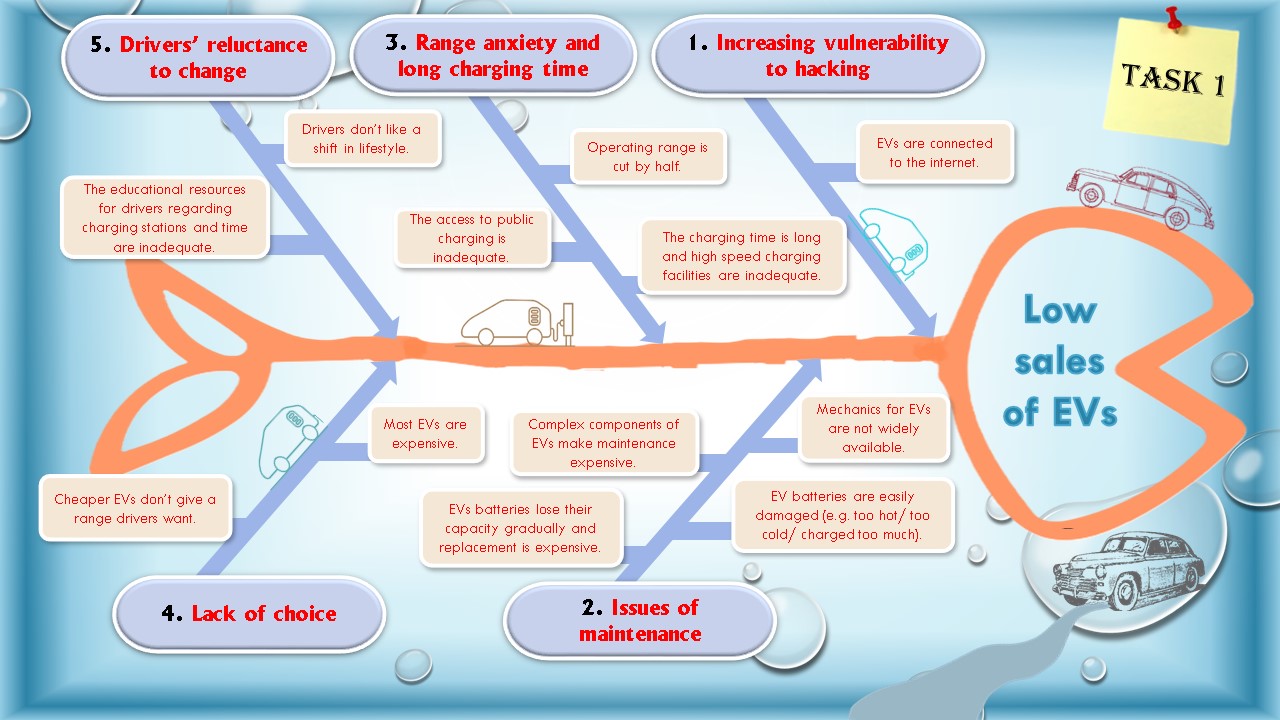 Select three main problems of EVs from the fishbone diagram that best explain the low sales of EVs. Make three topic sentences for the first part of the article. The expressions below may help you present the cause-and-effect relationship.Examples:Drivers’ reluctance to change leads to the low sales of electric vehicles.The lack of choice available to drivers is a contributing factor to the unpopularity of electric vehicles. Write your three topic sentences to present the three strongest reasons:Task 2: Suggesting Solutions/Possible ActionsMr Cheung sent you an email with some useful information on possible ways to promote the use of EVs. Read his email and complete the attached mind map following his instructions.  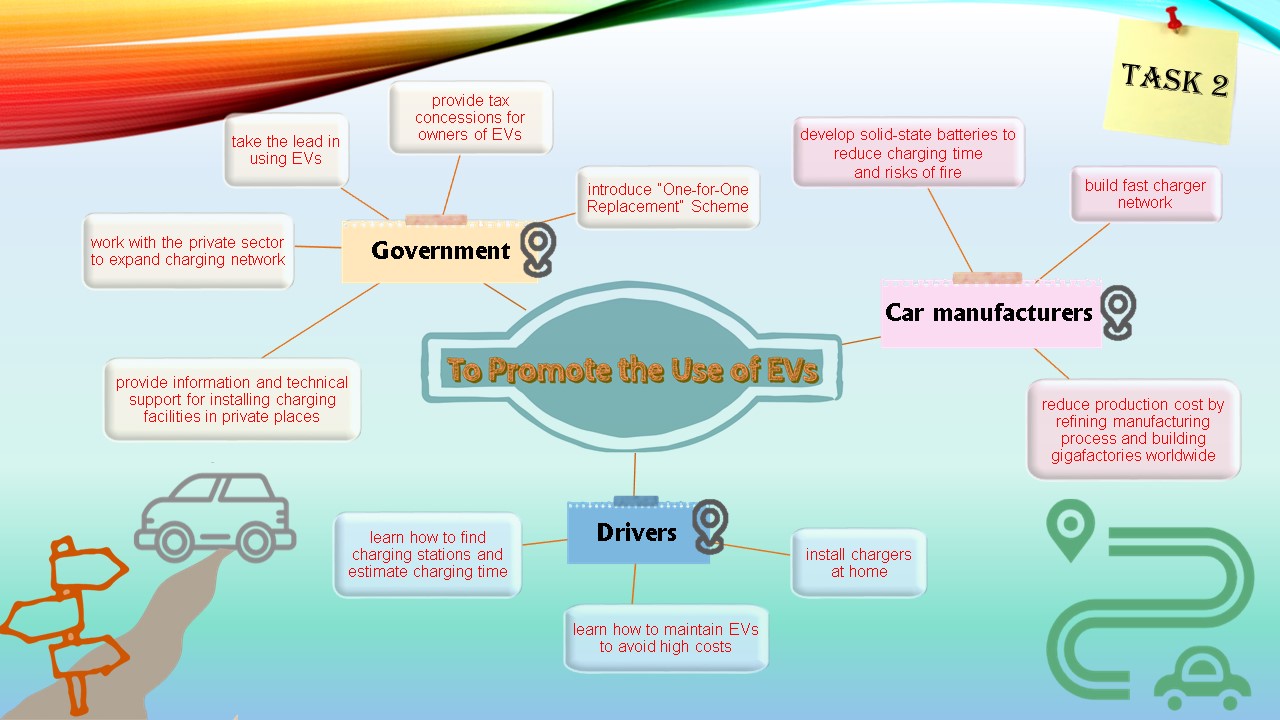 You are going to use the ideas in the mind map to write the second part of the article. The expressions below may help you suggest what different stakeholders can do to promote the use of EVs:Example: Choose another stakeholder group from the mind map. Write a paragraph to offer suggestions on what they can do to promote the use of EVs following the sample paragraph above.Task 3: Writing an Article for the NewsletterWrite the article on the use of electric cars for the upcoming newsletter of Green Footprint Hong Kong. In the article, discuss the reasons for the unpopularity of EVs and suggest ways to promote their wider use. TopicPromotion of the Use of Electric VehiclesLearning ObjectivesStudents will be able to:identify reasons for the low sales of electric vehicles (EVs) and suggest ways to further promote EVs from multimodal texts (e.g. video clips and a website) present the cause-and-effect relationship using a fishbone diagram and target language itemssuggest ways to solve a problem from multiple perspectives and present different stakeholders’ roles using a mind map and target language itemsorganise, summarise and synthesise ideas from different sources with the use of graphic organisers write an article to explain the unpopularity of EVs and suggest ways to boost the sales of EVsDescription of TasksTask 1 Students watch a video titled “EVs’ Serious Problems That Carmakers Are Hiding”. While watching, students identify the problems of EVs and summarise them using a fishbone diagram. They also learn different language items and sentence patterns to present the cause-and-effect relationship.Task 2Students watch the video titled “EVs’ Serious Problems That Carmakers Are Hiding” again. In this second viewing, they focus on what car manufacturers and drivers can do to facilitate the widespread adoption of EVs. Students then summarise their ideas using the mind map provided.Students watch another video titled “Electric Vehicles You’ll Want to Know About” to obtain information about the work done by car manufacturers in China to make EVs more popular. As they watch, they identify relevant ideas to enrich the mind map. Students visit the website of the Council for Sustainable Development to know more about the work done by the Government to promote the use of EVs in Hong Kong. As they go through it, they identify relevant ideas to enrich the mind map.Students also learn different language items and sentence patterns to suggest solutions from the perspectives of different stakeholders.Task 3With the help of the fishbone diagram and the mind map, students organise and synthesise information from different sources to write an article to explain the unpopularity of EVs and suggest ways to boost the sales of EVs.You are Chris Wong, a summer intern in Green Footprint Hong Kong, which is a non-profit making environmental group. Mr Norman Cheung, your supervisor, has asked you to write an article on the use of electric vehicles (EVs) for the upcoming newsletter. In the article, discuss the reasons for the unpopularity of EVs in the first part and suggest ways to promote their wider use in the second part. EVs’ Serious Problems That Carmakers Are Hiding (8 minutes 21 seconds)EVs’ Serious Problems That Carmakers Are Hiding (8 minutes 21 seconds)https://www.youtube.com/watch?v=CaoqWcHsE_g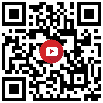 Cause causes/leads to/brings about/results in/contributes to result.Cause is a cause of/the origin of/a contributing factor to result.Result stems from/results from/arises from/is caused by/can be attributed to cause.The root/main cause/origin of result is cause. // The reason for result is cause.Notes: Nouns/noun phrases are used to present the cause-and-effect relationship in a more formal tone and style. (cf.: Electric vehicles do not sell well because drivers are reluctant to change.)Topic SentencesReason 1(Students’ own answers.) Reason 2(Students’ own answers.) Reason 3(Students’ own answers.) To: Chris Wong                                       Sent: Mon 25 July 2022 3:14PMFrom: Norman CheungSubject: Useful info on the second part of the article on EVsDear Chris, I did a bit of online research and found some useful information that may help you write the second part of the article on ways to make EVs more popular.With the additional resources I found, I think we can address the topic using a stakeholder approach and suggest ways that car manufacturers, drivers and the Government can help make EVs more widely used. I have made a mind map to show this and you may use it to organise the ideas you get from different sources.  You can rewatch the clip I sent you earlier on to jot down key ideas on what car manufacturers and drivers can do. Here is the link again:I know that car manufacturers in China are also currently doing a lot to make EVs more popular. The video from China Current below may help enrich the part on what else car manufacturers can do. 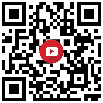 The Government is a key player. Don’t forget to count it in. Some useful ideas are provided in the following website of the Council for Sustainable Development. 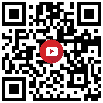 You can jot down and organise the useful ideas using the mind map first and we can discuss further in the meeting on Friday. Thanks for your hard work. RegardsNorman To introduce the roles of different stakeholdersStakeholder group play a(n) important/prominent/pivotal/vital/ key/crucial role in …As for stakeholder group, … Stakeholder group can also help in…To suggest solutionsThe government can/may/should/must modal verbs…Drivers are encouraged/recommended/advised the passive voice to…It is advisable/important/necessary/essential adjectives (for stakeholder group) to…